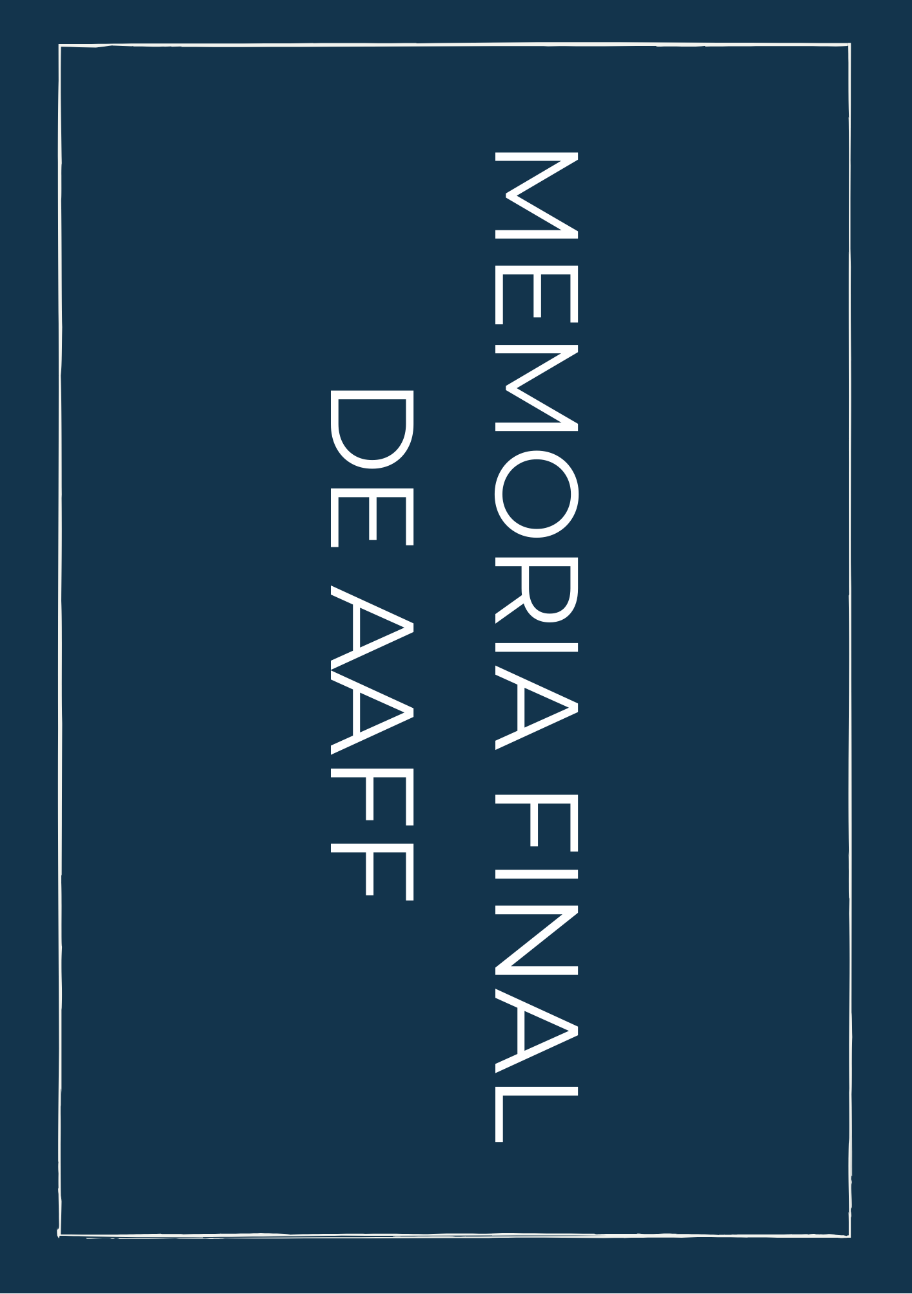 Las Palmas de Gran Canaria, a	 de	de 20……, habiendo finalizado el PLAN DE FORMACIÓN - NOMBRE DE LA EMPRESA - AÑO XXXX/XX se expone asociado a la ejecución:Acciones formativasAcción Formativa CÓDIGO:	NOMBRE: 	Periodo de realización[Incluir texto]Desviaciones del programa formativo inicial[Incluir texto]Incidencias con el alumnado[Incluir texto]Incidencias en las instalaciones[Incluir texto]Conclusiones de la valoración de Seguimiento[Incluir texto]Conclusiones de la valoración de finalización[Incluir texto]Aspectos a fijar en la formación[Incluir texto]Aportación de mejora para próximas convocatoriasInstalaciones[Incluir texto]Coordinación y gestión[Incluir texto]Desarrollo de la formación[Incluir texto]Recursos[Incluir texto]Acción Formativa CÓDIGO:	NOMBRE: 	Periodo de realización[Incluir texto]Desviaciones del programa formativo inicial[Incluir texto]Incidencias con el alumnado[Incluir texto]Incidencias en las instalaciones[Incluir texto]Conclusiones de la valoración de seguimiento[Incluir texto]Conclusiones de la valoración de finalización[Incluir texto]Aspectos a fijar en la formación[Incluir texto]Aportación de mejora para próximas convocatoriasInstalaciones[Incluir texto]Coordinación y gestión[Incluir texto]Desarrollo de la formación[Incluir texto]Recursos[Incluir texto]AnexosAnexo IValoración de seguimiento de las AAFF CÓDIGO Y NOMBREAnexo IIValoración de finalización de las AAFF CÓDIGO Y NOMBREEn 	a	 de	 de 20	